DELIBERAÇÃO PLENÁRIA Nº 376/2023O CONSELHO DE ARQUITETURA E URBANISMO DO ESTADO DO PIAUÍ – CAU/PI no uso das competências que lhe confere o inciso I do art. 34 da Lei 12.378/2010 e art. 35 do Regimento Interno do CAU/PI, reunido ordinariamente em Teresina-PI, por videoconferência, dia 28 de março de 2023, após o assunto em epígrafe, eConsiderando a Decisão da Comissão de Ética, Ensino e Exercício Profissional - CEEEP, de 02 de fevereiro de 2022;Considerando a nomeação do Conselheiro Paulo Eleutério Cavalcanti Silva, como relator do Processo, para emissão de relatório e voto fundamentado;Considerando o voto do relator: “Diante do exposto, solicitei à fiscalização uma nova pesquisa sobre a situação atual da empresa e foi confirmado que a mesma não retirou a atividade, nem efetuou o registro no CAU/PI até o momento. Assim, manifesto-me pela manutenção da decisão da CEEEP, com a aplicação de multa, conforme artigo nº 35, inciso X da Resolução nº 22 do CAU/BR.”DELIBEROU:Aprovar o relatório e voto fundamentado do relator, conselheiro Paulo Eleutério Cavalcanti Silva, referente ao Processo Administrativo nº 472/2021..Esta Deliberação entrará em vigor nesta data.Com 05 (cinco) votos favoráveis, 00 (zero) contrários, 00 (zero) abstenção e 03 (três) ausências.Teresina, 28 de março de 2023.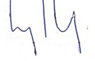 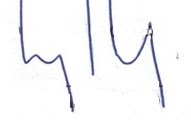 WELLINGTON CAMARÇOPresidente do CAU/PIINTERESSADOTREVO CONSTRUÇÃO, LOCAÇÃO E SERVIÇOSPROCESSO472/2021 (SICCAU 1440316)ASSUNTORELATÓRIO E VOTO FUNDAMENTADO DO RELATOR CONS. TITULAR PAULO ELEUTÉRIO CAVALCANTI SILVA